СОБРАНИЕ  ДЕПУТАТОВОРЕХОВСКОГО  СЕЛЬСОВЕТАКАСТОРЕНСКОГО РАЙОНАРЕШЕНИЕот 18 мая  2023 года                                                                                      № 11 О внесении изменений и дополнений  в Устав муниципального образования«Ореховский   сельсовет» Касторенского района  Курской области             В целях приведения в соответствие с действующим законодательством Устава муниципального образования «Ореховский сельсовет» Касторенского  района Курской области (с последующими изменениями и дополнениями), руководствуясь пунктом 1 части 1 статьи 17 Федерального закона от 06 октября 2003 года № 131-ФЗ «Об общих принципах организации  местного самоуправления в Российской Федерации» (с учетом внесенных изменений и дополнений), пунктом  1 части 1 статьи 22 Устава муниципального образования «Ореховский сельсовет» Касторенского  района Курской области,    Собрание депутатов  Ореховского сельсовета  Касторенского  района  РЕШИЛО:   1.Внести в Устав муниципального образования «Ореховский сельсовет» Касторенского района Курской области  следующие  изменения и дополнения:  1)  дополнить статьей 6.1 «Перераспределение отдельных  полномочий  между  органами  местного  самоуправления Ореховского сельсовета Касторенского района   и органами государственной власти  Курской области»  :   «Статья 6.1 Перераспеределение отдельных полномочий между органами местного самоуправления Ореховского сельсовета Касторенского района и органами государственной власти Курской области     В соответствии с Законом Курской области от 7 декабря 2021 года № 109-ЗКО «О перераспределении отдельных  полномочий между органми местного самоуправления  поселений, муниципальных районов Курской области и органами государственной власти курской области в области градостроительной деятельности» полномочия органов местного самоуправления Ореховского сельсовета Касторенского района в области градостроительной деятельности, перечисленные в части 1 статьи 2 данного Закона Курской области, осуществляются уполномоченными Губернатором Курской области исполнительными органами Курской области.»;                2) в абзаце 2 части 5 статьи 9 «Местный референдум» слова «Назначенный судом местный референдум организуется Избирательной комиссией  Ореховского сельсовета Касторенского  района» заменить словами «Назначенный судом местный референдум организуется избирательной комиссией, осуществляющей подготовку и проведение выборов в органы местного самоуправления  Ореховского сельсовета Касторенского  района, местного референдума»;часть 3 статьи 10 «Муниципальные выборы» признать утратившей силу;4) в статье 11 «Голосование по отзыву депутата Собрания депутатов Ореховского сельсовета Касторенского района, Главы Ореховского сельсовета Касторенского района»:а) в части 4 слова «организует Избирательная комиссия Ореховского сельсовета Касторенского района в порядке» заменить словами «организует избирательная комиссия, осуществляющая подготовку и проведение выборов в органы местного самоуправления Ореховского сельсовета Касторенского  района, местного референдума в порядке»;            б) в части 5: слова «Инициативная группа обращается в Избирательную комиссию	Ореховского сельсовета Касторенского  района с ходатайством» заменить словами «Инициативная группа обращается в избирательную комиссию, организующую подготовку и проведение выборов в органы местного самоуправления Ореховского сельсовета Касторенского района, местного референдума с ходатайством»; 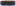  слова «Избирательная комиссия Ореховского сельсовета Касторенского района со дня получения ходатайства» заменить словами «Избирательная комиссия,	организующая подготовку и проведение выборов в органы местного самоуправления Ореховского сельсовета Касторенского района, местного референдума со дня получения ходатайства»;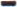 5) в статье 24 «Статус депутата Собрания депутатов Ореховского сельсовета Касторенского района»:      а) часть 4 дополнить новым абзацем следующего содержания:«В соответствии с федеральным законодательством полномочия депутата Собрания депутатов Ореховского сельсовета Касторенского района прекращаются досрочно решением Собрания депутатов Ореховского сельсовета Касторенского района в случае отсутствия депутата Собрания депутатов Ореховского сельсовета Касторенского района без уважительных причин на всех заседаниях Собрания депутатов Ореховского сельсовета Касторенского района в течение шести месяцев подряд.»;б) части 6, 7, 8, 9 признать утратившими силу;6) части 10, 11, 12 статьи 31 «Глава Ореховского  сельсовета района» признатьутратившими силу; 7) статью 37   «Избирательная  комиссия  Ореховского  сельсоветаКасторенского района» признать утратившей силу;              8) в абзаце 2 части 5 статьи 38 «Контрольно-счетный орган Ореховского сельсовета Касторенского района» слова «и регламентом» заменить словами «и Регламентом»;9)  часть З статьи 40 «Статус муниципального служащего Ореховскогосельсовета Касторенского  района» изложить в следующей редакции:«3. Муниципальный служащий Ореховского сельсовета Касторенского района в соответствии с федеральным законодательством в период прохождения муниципальной службы обязан соблюдать запреты и ограничения, установленные Федеральным законом от 02 марта 2007 года № 25-ФЗ «О муниципальной службе в Российской Федерации», иными федеральными законами.»;           10) в статье 47 «Составление проекта бюджета»:а) часть 2 изложить в следующей редакции:«2. Проект бюджета Ореховского сельсовета Касторенского района  составляется и утверждается сроком на три года (очередной финансовый год и плановый период) в соответствии с муниципальным правовым актом Собрания депутатов Ореховского сельсовета Касторенского района.»;б) часть 3 признать утратившей силу;            11) в части 1 статьи 48 «Порядок внесения проекта решения о бюджете на рассмотрение Собрания депутатов Ореховского сельсовета Касторенского  района и его рассмотрения» слова «вносит проект решения о бюджете на очередной финансовый год (очередной финансовый год и плановый период)» заменить словами «вносит проект решения о бюджете на очередной финансовый год и плановый период»;           12) в статье 49 «Исполнение местного бюджета»: а) в наименовании слова «местного бюджета» заменить словами «бюджета Ореховского сельсовета Касторенского района»;б) части 1 слова «местного бюджета» заменить словами «бюджета Ореховского сельсовета Касторенского района»;в) в части 3 слова «Кассовое обслуживание» заменить словами «Казначейское обслуживание»;13) абзац 2 части 5 статьи 50 «Бюджетная отчетность об исполнении бюджета Ореховского сельсовета  Касторенского района» изложить в следующей редакции:«Одновременно с годовым отчетом об исполнении бюджета представляются пояснительная записка к нему, содержащая анализ исполнения бюджета и бюджетной отчетности, и сведения о выполнении государственного (муниципального) задания и (или) иных результатах использования бюджетных ассигнований, проект решения об исполнении бюджета, иная бюджетная отчетность об исполнении соответствующего бюджета и документы, предусмотренные бюджетным законодательством Российской Федерации.»;14) части 1, 2 статьи 53 «Муниципальные заимствования» изложить в следующей редакции:«1. В соответствии с Бюджетным кодексом Российской Федерации Ореховский сельсовет Касторенского  района осуществляет муниципальные внешние заимствования, а также муниципальные внутренние заимствования (далее – муниципальные заимствования).2. От имени Ореховского сельсовета Касторенского района право осуществления муниципальных заимствований в соответствии с Бюджетным кодексом Российской Федерации принадлежит Администрации Ореховского сельсовета Касторенского  района.»;15) статью 64 «Приведение нормативных правовых актов органов местного самоуправления Ореховского сельсовета Касторенского района в соответствие с настоящим Уставом» дополнить абзацем следующего содержания:«Изменения, внесенные Решением Собрания депутатов Ореховского сельсовета Касторенского района от 18.05.2023 года № 11 в часть 4 статьи 24 «Статус депутата Собрания депутатов Ореховского сельсовета Касторенского района», не распространяются на правоотношения, возникшие до 01 марта 2023 года, исчисление предусмотренного срока начинается не ранее указанной даты.». 2. Главе  Ореховского  сельсовета  Касторенского района  направить настоящее Решение в Управление Министерства  юстиции Российской Федерации  по  Курской области в установленном  федеральным  законом  порядке.            3. Обнародовать настоящее Решение после  государственной регистрации на информационных стендах, расположенных:       1-й -  Административное здание администрации  Ореховского  сельсовета;        2-й -  Административное здание СПК «Орехово»;        3-й- Административное здание МКОУ «Ореховская средняя                  общеобразовательная школа»;       4-й -  Административное здание Ореховского сельсовета в  с. Горяйновои разместить на официальном сайте муниципального образования в сети Интернет.       4. Настоящее Решение вступает в силу после его государственной регистрации с момента его  официального опубликования (обнародования),  за исключением пункта 2,  который вступает в силу со дня подписания настоящего Решения.Председатель Собрания депутатовОреховского сельсовета                                                              Дровянникова Н.И.Касторенского района                              Глава Ореховского сельсоветаКасторенского района                                                                  Белявцев С.А.